МЕБЕЛЬ ДЕТСКАЯ ДОШКОЛЬНАЯФункциональные размеры столовНастоящий проект стандарта не подлежит применению до его утвержденияМинскЕвразийский совет по стандартизации, метрологии и сертификации202ПредисловиеЕвразийский совет по стандартизации, метрологии и сертификации (ЕАСС) представляет собой региональное объединение национальных органов по стандартизации государств, входящих в Содружество Независимых Государств. В дальнейшем возможно вступление в ЕАСС национальных органов по стандартизации других государств.Цели, основные принципы и основной порядок проведения работ по межгосударственной стандартизации установлены в ГОСТ 1.0—2015 «Межгосударственная система стандартизации. Основные положения» и в ГОСТ 1.2—2015 «Межгосударственная система стандартизации. Стандарты межгосударственные, правила и рекомендации по межгосударственной стандартизации. Правила разработки, принятия, обновления и отмены»Сведения о стандарте1 РАЗРАБОТАН Ассоциацией предприятий индустрии детских товаров «АИДТ»  (Ассоциация «АИДТ»)2 ВНЕСЕН Федеральным агентством по техническому регулированию и метрологии3 ПРИНЯТ Евразийским советом по стандартизации, метрологии и сертификации (протокол от                                 202    г. №                  )За принятие проголосовали: 4 Настоящий стандарт является неэквивалентным по отношению к стандарту DIN EN 1730:2016 «Мебель. Столы. Методы испытания для определения устойчивости, прочности и долговечности» (DIN EN 1730:2016 «Furniture. Tables. Test methods for the determination of stability, strength and durability», NEQ).5 ВЗАМЕН ГОСТ 19301.1—2016Информация о введении в действие (прекращении действия) настоящего стандарта и изменений к нему на территории указанных выше государств публикуется в указателях национальных стандартов, издаваемых в этих государствах, а также в сети Интернет на сайтах соответствующих национальных органов по стандартизации.В случае пересмотра, изменения или отмены настоящего стандарта соответствующая информация будет опубликована на официальном интернет-сайте Межгосударственного совета по стандартизации, метрологии и сертификации в каталоге «Межгосударственные стандарты»Исключительное право официального опубликования настоящего стандарта на территории указанных выше государств принадлежит национальным (государственным) органам по стандартизации этих государствМЕЖГОСУДАРСТВЕННЫЙ   СТАНДАРТДата введения – 202Х– ХХ– ХХ1 Область примененияНастоящий стандарт распространяется на детские столы, предназначенные для использования в дошкольных учреждениях и в быту, и устанавливает их функциональные размеры.Стандарт не распространяется на игровые и трансформируемые столы.Обязательные требования, обеспечивающие безопасность жизни детей, изложены в разделах 2, 3 и 4.2 Классификация 2.1 Детские столы изготовляют пяти типов:- I ‒ стол четырехместный для детей от 1,5 до 5 лет;- II ‒ стол двухместный с ящиками для учебных пособий и без ящиков для детей от 5 до 7 лет;- Ill ‒ стол двухместный трапециевидной формы (дополнительный) для детей от 1,5 до 4 лет;- IV ‒ стол одноместный;- V ‒ стол с регулируемыми параметрами.2.2 Детские столы изготовляют пяти номеров в соответствии с таблицей 1.Таблица 1 – Номера детских столовВ миллиметрах2.2.1 Столы типа V изготовляют двух вариантов:- вариант 1 ‒ с регулировками для номеров 00-3 по таблице 1;- вариант 2 ‒ с регулировками для номеров 1-3 по таблице 1.3 Размеры3.1 Функциональные размеры детских столов должны соответствовать указанным на рисунках 1, 2 и в таблице 2.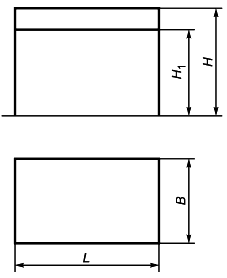 L ‒ длина крышки стола; B ‒ ширина крышки стола; H1 ‒ расстояние от пола до нижней кромки выступающей конструкции под крышкой стола,  H ‒ высота рабочей плоскостиРисунок 1 – Функциональные размеры детских столов 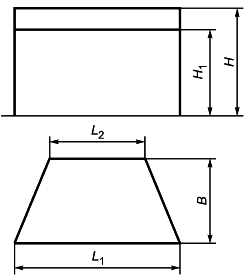 L1 ‒ длина широкой части крышки стола трапециевидной формы;  L2 ‒ длина узкой части крышки стола трапециевидной формы;  B ‒ ширина стола;  H1 ‒ расстояние от пола до нижней кромки выступающей конструкции под крышкой стола,  H ‒ высота рабочей плоскости Рисунок 2 – Функциональные размеры детских столов трапециевидной формыТаблица 2 – Функциональные размеры детских столов В миллиметрахОкончание таблицы 23.2 Крышка двухместного стола может иметь приспособление, позволяющее придавать ей наклонное положение под углом от 7°до 12°. Уменьшение высоты стола со стороны сидящего при переводе крышки из горизонтального положения в наклонное допускается не более чем на 10 мм.3.3 Внутренние размеры ящиков для хранения учебных пособий должны соответствовать указанным на рисунке 3.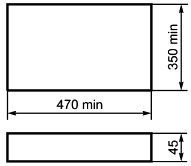 Рисунок 3 – Внутренние размеры ящиков для хранения учебных пособий3.4 Высота рабочей плоскости H и расстояние от пола до нижней кромки выступающей конструкции под крышкой стола H1 должны соответствовать нормам, указанным в таблице 2, в зависимости от выбранных вариантов для столов с регулируемыми параметрами.Остальные функциональные размеры столов должны соответствовать размерам, указанным в таблице 2 для стола номера 3.3.5 В столах с крышками, устанавливаемыми в двух положениях ‒ горизонтальном и наклонном, должны быть предусмотрены места для хранения ручек и карандашей: углубление ‒ минимальными размерами 115 х 45 х 8 мм (длина,ширина,глубина) или отверстие под стаканчик диаметром не менее 55 мм.3.6 Углы крышек столов должны быть притуплены (радиус закругления ‒
 10-50 мм).4 Общие требования безопасности 4.1 Все кромки и углы, с которыми непосредственно контактирует пользователь, должны быть закруглены или скошены.Все прочие кромки и углы, доступные при использовании, должны быть без заусенцев и/или острых граней. 4.2 На изделии не должно быть опасных выступов. Опасный выступ ‒ это выступающая часть, которая доступна во время использования и может представлять опасность прокола, например, трубки и жесткие компоненты. При наличии опасного выступа должны быть приняты меры для защиты, например, следует загнуть конец или предусмотреть защитный колпачок или крышку для эффективного увеличения площади, соприкасающейся с кожей. 4.3 Если при складывании/открытии изделие действует как ножницы, оно должно иметь: - предохранительный стопор или автоматическое запорное устройство, соответствующее требованиям 4.8;- минимальный зазор 12 мм между движущимися частями, что соответствует действию ножниц. 4.4 Расстояние между доступными частями, которые перемещаются друг относительно друга, должно быть не более 5 мм или не менее 18 мм на протяжении всего их движения, если на них воздействует или приводит их в движение моторный или подпружиненный механизм (включая механизмы гравитационного воздействия).4.5 Расстояние между доступными частями, которые перемещаются друг относительно друга, должно быть не более 5 мм или не менее 18 мм на протяжении всего их движения, если они могут приводиться в движение весом тела или обычным перемещением. Это проверяется приложением нагрузок, указанных в методах испытаний.4.6 Горизонтальные откидные крышки, которые находятся на расстоянии не более 1000 мм от пола и весят не менее 0,25 кг, должны быть снабжены механизмами поддержки для предотвращения внезапного открытия или выпадания крышки. 4.7 Крышка не должна выпадать более чем на 12 мм из любого положения на расстоянии более 50 мм от полностью закрытого положения и на угол более 60° от полностью закрытого положения (рисунок 4).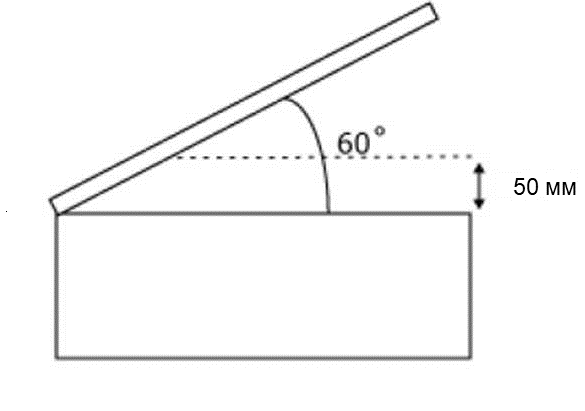 Рисунок 4 – Положение угла крышки4.8 Максимальная свободная длина доступных шнуров, лент и аналогичных деталей не должна превышать 220 мм. Если шнуры, ленты и аналогичные детали прикреплены к мебели вместе или на расстоянии не более 80 мм друг от друга, максимальная свободная длина любого отдельного шнура должна составлять 220 мм, а общая длина от одного свободного конца до конца другого шнура не должна превышать 360 мм. Максимальный периметр петель не должен превышать 360 мм. Президент Ассоциации предприятийиндустрии детских товаров «АИДТ»						А.В. ЦицулинаЕВРАЗИЙСКИЙ СОВЕТ ПО СТАНДАРТИЗАЦИИ, МЕТРОЛОГИИ И СЕРТИФИКАЦИИ(ЕАСС)EURO-ASIAN COUNCIL FOR STANDARDIZATION, METROLOGY AND CERTIFICATION(EASC)ЕВРАЗИЙСКИЙ СОВЕТ ПО СТАНДАРТИЗАЦИИ, МЕТРОЛОГИИ И СЕРТИФИКАЦИИ(ЕАСС)EURO-ASIAN COUNCIL FOR STANDARDIZATION, METROLOGY AND CERTIFICATION(EASC)ЕВРАЗИЙСКИЙ СОВЕТ ПО СТАНДАРТИЗАЦИИ, МЕТРОЛОГИИ И СЕРТИФИКАЦИИ(ЕАСС)EURO-ASIAN COUNCIL FOR STANDARDIZATION, METROLOGY AND CERTIFICATION(EASC)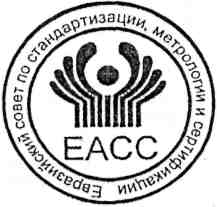 МЕЖГОСУДАРСТВЕННЫЙСТАНДАРТГОСТ19301.1—202(проект, RU, первая редакция)ГОСТ19301.1—202(проект, RU, первая редакция)Краткое наименование страны по МК (ИСО 3166) 004—97Код страны по МК (ИСО 3166) 004—97Сокращенное наименование национального органа по стандартизацииМЕБЕЛЬ ДЕТСКАЯ ДОШКОЛЬНАЯФункциональные размеры столовFurniture for children under school age. Functional dimensions of tablesНомер столаСредний рост детейГруппа роста00750До 850 включ.0900Св. 1150 до 1300 включ.11050Св. 1150 до 1300 включ.21200Св. 1150 до 1300 включ.31350Св. 1300Наименование функционального размера столаЗначение функционального размера номера стола
Значение функционального размера номера стола
Значение функционального размера номера стола
Значение функционального размера номера стола
Значение функционального размера номера стола
Наименование функционального размера стола000123Длина крышки L стола:Четырехместного, не менее:700700700––Двухместного, не более:––120012001200Одноместного не менее600600600600600Длина крышки стола трапециевидной формы: Длина крышки стола трапециевидной формы: Длина крышки стола трапециевидной формы: Длина крышки стола трапециевидной формы: Длина крышки стола трапециевидной формы: Длина крышки стола трапециевидной формы: L190090090011001100L2450450450520520Ширина крышки B стола, не менее:Ширина крышки B стола, не менее:Ширина крышки B стола, не менее:Ширина крышки B стола, не менее:Ширина крышки B стола, не менее:Ширина крышки B стола, не менее:четырехместного700700700––двухместного––450450450одноместного450450450450450трапециевидной формы450450450500500Наименование функционального размера столаЗначение функционального размера номера стола
Значение функционального размера номера стола
Значение функционального размера номера стола
Значение функционального размера номера стола
Значение функционального размера номера стола
Наименование функционального размера стола000000Высота рабочей плоскости H340400460520580Расстояние от пола до нижней кромки выступающей конструкции под крышкой стола H1, не менее270310350410470УДК 667.6.001.33:006.354МКС 97.14097.200.30Ключевые слова: мебель детская дошкольная, столы, функциональные размеры, типы  Ключевые слова: мебель детская дошкольная, столы, функциональные размеры, типы  Ключевые слова: мебель детская дошкольная, столы, функциональные размеры, типы  Ключевые слова: мебель детская дошкольная, столы, функциональные размеры, типы  